DESIGN A BOOKMARK 
for the Wilmette Public Library!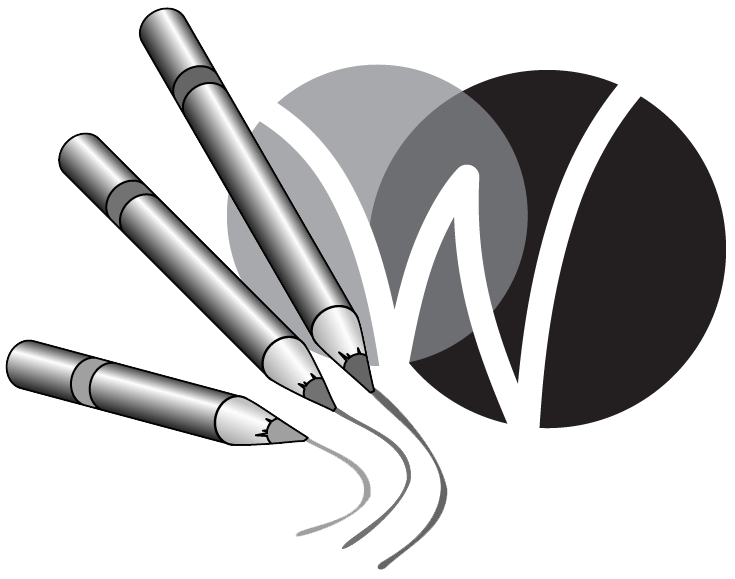 Open to grades K–8. All entries will be displayed in the Youth Services Department starting May 6 in honor of Children’s Book Week. Winning entries will be printed and distributed at the Library.All entries must be submitted to the Youth Services Desk by Monday, April 22.  Please use colored pencils, crayons, or markers to design a bookmark in the rectangle to the right. Entries must be completed on this form. If you need a fresh copy, you can download one at www.wilmettelibrary.info.Artwork should relate to books, reading, or libraries. Artwork must be original and completed independently by the child.Winners will be chosen in three categories: grades K–1, grades 2–4, and grades 5–8.Winners will be notified by May 6 and may pick up copies of their bookmark to share.Contestants are limited to one entry. We request that contest entries be submitted by individual children rather than classroom teachers.Art becomes the property of the Wilmette Public Library.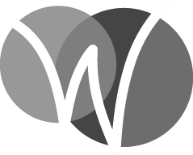 